OBEC URBANICE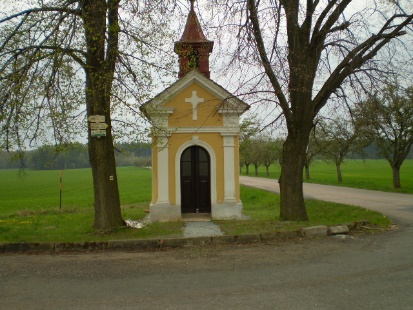 Urbanice 12                                                                     535 01 Přelouč                                                                                           tel: 725816172                                                                                                                    e-mail: urbaniceobec@seznam.cz                                                                            vyřizuje: Vyčítal JanIČO: 00580490Dne: 22.03.2024Věc: Záměr obce na provedení geodetických prací.Obec Urbanice zveřejňuje záměr na výběr vhodného geodeta.Jedná se o vyměření 6 stavebních parcel na pozemku p. č. 506/1 ve vlastnictví obce Urbanice v katastru obce Urbanice.Vyměření a oddělení parcely na budoucí příjezdovou komunikaci v katastru obce.Jedná se o oddělení z pozemku p. č. 37/10, parcely 37/24, z pozemku 506/1 a z pozemku 506/2. Uvedené pozemky jsou v katastru obce Urbanice v nové lokalitě Z 7 za hřištěm, kde je plánovaná výstavba 12 RD.Zájemci se mohou přihlásit do 7.4.2024 do 17:00 hod na adrese Urbanice čp. 25, 535 01 Přelouč, nebo na email: urbanice@seznam.cz.V případě zájmu o předběžnou prohlídku lokality Z7 se mohou objednat na telefonním čísle 725 816 172.Zvěřejněno na Web stránkách obce a ve vývěskové tabuli.Zvěřejněno:  23.3.2024Sejmuto:         7.4.2024                                                                ---------------------------------------------                                                                  Jan Vyčítal, starosta obce